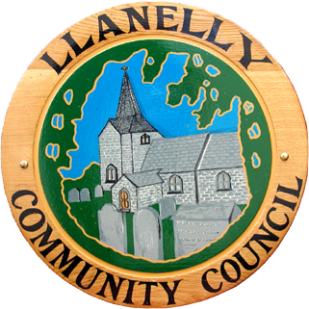 Minutes of Ordinary Meeting of January 13th – Llanelly Community CouncilPresent:  Cllr R Dixon (Chair), Cllr G Nelmes, Cllr H Stockham, Cllr J Pratt, Cllr J Peacock, Cllr K Rose, Cllr N Curtis, Cllr A Thomas Chairman welcomed everyoneApologies:Cllr T Corfield, Cllr H Jarvis, Cllr J Gregory-Davies, Cllr L DaintonDeclaration of Interest:None given15 minutes set aside for Community interaction and members of the community to ask the Chairman or Council questions of local interest. Any questions should be submitted to the clerk 3 working days before the meeting.No members of the public were presentTo confirm the minutes from the Ordinary meeting of the 9th December as an accurate record. Proposed by Cllr N Curtis and seconded by Cllr H Stockham that the Ordinary Meeting of the 9th Dec minutes were a true and accurate recordResolved: That the minutes from the 9th December meeting were a true and accurate recordMatters Arising from 9th December meetingLegacy: Cllr Nelmes reported on the Legacy meeting with Arcadis and Welsh Government where new criteria for Legacy were given relating to transport issues and economic regeneration mainly. The limit of £250k was confirmed by Arcadis and it seemed as if most would go to the Clydach project, this list of proposals from Llanelly Community Council has been taken away by Arcadis who would score them and report back to the next Liason meeting. Cllr Pratt was concerned that the criteria had come out so late and there was no mention of heritage and that commitments were being made without proper consultation. Cllr Nelmes read through the criteria. There was some discussion about the Llanelly Hill Ponds proposal.Website: Temp Clerk confirmed that we are still awaiting the new web address to be registered. Tree Survey: This had stalled due to the illness of the contractor but was not proceeding. Legionnaires: This was progressingScouts lease: It was agreed that this would be progressed quickly through the consultation phaseLicence: It was agreed that the Temp Admin Support and Cllr Nelmes would work through the process.Outside lights: These were all LED and on sensors expect for the pole light which is on a timer.CLP: The meeting on the 22nd should be kept closed until a full public meeting at a later stage is arranged. The Chair stressed the need for Social Housing in the Communities. Cllr Nelmes reported that Monmouthshire LPD consultation was delayed until March but there was no news of Brecon Beacon Parks at this stage. Canal Towpath: Cllr Pratt agreed to speak to the transport officer to see if Active Travel Grant was still available and Cllr Curtis agreed to arrange a meeting of all interested parties.Xmas: It was agreed to remove all the Christmas trees by the end of the week and to send the Grant money to Hope Chapel. Cllr Curtis had prepared a report on the Xmas Market to pass to Hope Chapel. Cllr Dixon mentioned that there is a course available for Temp Admin/New Clerk to attend regarding Road Closures.Planning:No CommentPersonnel:Council had discussed the role of the Clerk and would proceed with an advert. There was discussion on the Cleaner’s contract for the Hall and Toilets, which lead to further discussion about the state of the Public Toilets and issues relating to Welsh Water (leak).  The Gatekeeper had decided to retire as of 31st Jan, The Chair will send a letter of appreciation and hard work, Cllr Nelmes would organise an advert for a new gatekeeper. It was also agreed to put notices of opening and closing times on the Car Park (bowling club).Finance:Precept: The Council confirmed it’s resolution of Dec that the precept should be £101,000 this year.Budget:  This was slightly varied from the December budget with an addition of £1,000 for staff training. The removal of £1,000.00 for the gatekeeper and the wellbeing component of £27,917.00 which made a budget of approx. £118k of which £17k would come from reserves. Cllr Nelmes was reasonably confident reserves would remain at around £60k at the end of this financial year.Financial Statement: There was some discussion on individual items. The statement was agreed.VAT Refund: Cllr Nelmes has undertaken administration of this and had identified £11,267.76 for the year 2018-2019 in potential refund, with a similar amount likely for the year 2019-2020. Photocopying: Cllr Nelmes outlined the details of the contract which would run until 2022, there seemed no way out of this situation. Landfill Grant: Cllr Nelmes outlined potential grants available from Virador and the Land Fill Disposals TaxCllr Pratt formally thanked Cllr Nelmes for all his hard work.Appointment of ClerkDealt with in previous sectionGrant Process:Cllr Nelmes mentioned the need to update the Grant Application process and would prepare a document for a future Council meeting prior to implementation 2020-2021Matters to report:Cllr Nelmes reported MCC budget consultations with access for all on the 17th January and general consultation on the 22nd.One Voice Wales Awards – it was agreed that Cllr Nelmes should put together an application for the Community Engagement Award in relation to the WW1 Exhibition and Commemorative bookIt was greed that Cllr Nelmes would attend the Audit Workshop in Cardiff.Cllr Dixon reported on the maintenance work on the Community CentreReports from members on outside bodies:Governors: Cllr Nelmes reported on the negotiations in relation to the new class room and the new path on to the site. He also highlighted the poor lighting at the entrance and the potential for flooding and hoped that the Council would support the School’s desire to improve these. The next joint IT workshop with Gilwern Roots and the U3A would be on the 4th Feb at the Centre.NMLC: Mike Moran had outlined the MCC Summer Play scheme and hoped that Llanelly Community Council would support this. Cllr Nelmes would present a more detailed briefing at the next meeting. Some Council were having issues with Merlin Waste and the Action Group was meeting shortly to discuss potential arrangements with MCC to collect the waste. Goitre CC was receiving S106 money for their new MUGA, some Councillors asked what was the position of the money allocated to the Clydach football club; which might be used for upgrading Gilwern MUGA.  Llanfoist reported they had out in 100 metres of hedging and Councillors were reminded that as part of their climate emergency commitment MCC had confirmed to plant 10,000 and were asking for land/financial assistance from Community Councils.Llanelly Welfare: Cllr Bell reported approval of the Xmas lights. The website was not being updated (Temp Admin confirmed that the currently website is not being updated). There also needs to be clarification of the Cleaning role and any outstanding keys for the hall needed to be returned.Reports from members of the County Council:Cllr Pratt reported on the potential tax increases and sought to explain how these increases have come again but they might have been mitigated by a better Welsh Government settlement figure. She explained the difficulty with the changes in car parking in Abergavenny which led to some discussion. She mentioned the state of Llanelly Hill Playing fields which were the responsibility of MCC and that she had written to the appropriate officer. The Chair asked if there were a similar situation in Clydach and in Gilwern Playing Fields, it was necessary to clarify this with MCC. It was also suggested that the football posts should be taken down in Gilwern Playing Fields as they were not fit for purpose. Correspondence received. Correspondence list be presented at the meeting.Cllr Nelmes reported on the Election Boundary ArrangementsLetters of thanks for the lights and for the Commemorative Book and the deposits to Gwent Archives.There was an update on the Playing Fields regulations from Welsh Government.There was information about VE 75 on the 8th May 2020 it was agreed that Cllr Nelmes would take a led on this. There was a letter from the ICO that the Chair was responding to.Agenda items from members for inclusion on the next agenda as Standing Orders 9 (b)